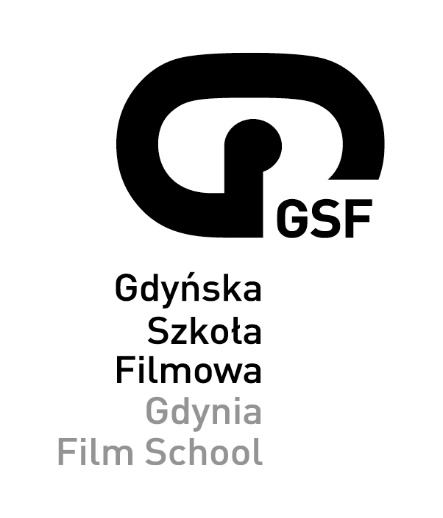 WNIOSEK REKRUTACYJNYDO GDYŃSKIEJ SZKOŁY FILMOWEJNA WYDZIAŁ REŻYSERSKINA ROK 2018/20191. NAZWISKO: .........................................................................................................................................2. IMIONA: ................................................................................................................................................3. DATA I MIEJSCE URODZENIA: ..........................................................................................................4. ADRES ZAMIESZKANIA:[kod pocztowy i miejscowość] ...................................................................................................................[ulica] ................................................................................... [nr domu] ................... [nr lokalu] ................[telefon wraz z numerem kierunkowym] ........................................................................................................5. TELEFON KOMÓRKOWY: ...................................................................................................................6. E-MAIL: .................................................................................................................................................7. DOWÓD OSOBISTY:[seria] ........................................... [numer] ...............................................................................................[numer PESEL] .........................................................................................................................................8. OBYWATELSTWO: ..............................................................................................................................9. WYKSZTAŁCENIE [ukończone szkoły]: ..................................................................................................................................................................................................................................................................10. ZAWÓD WYKONYWANY: ..................................................................................................................11. ZNAJOMOŚĆ JĘZYKÓW OBCYCH [jakie i w jakim stopniu]: ...............................................................................................................................................................................................................................12. WYKAZ DOKUMENTÓW ZAŁĄCZONYCH DO WNIOSKU REKRUTACYJNEGO:a. świadectwo maturalne / świadectwo ukończenia szkoły średniej *[niepotrzebne skreślić]b. dwa zdjęcia legitymacyjnec. kserokopia dowodu osobistegod. życiorys wraz z uzasadnieniem dlaczego kandydat chciałby zostać słuchaczem GSFSKĄD DOWIEDZIAŁAŚ/EŚ SIĘ O GDYŃSKIEJ SZKOLE FILMOWEJ?miejscowość i data czytelny podpis składającego wniosek rekrutacyjny_____________________________________________________________